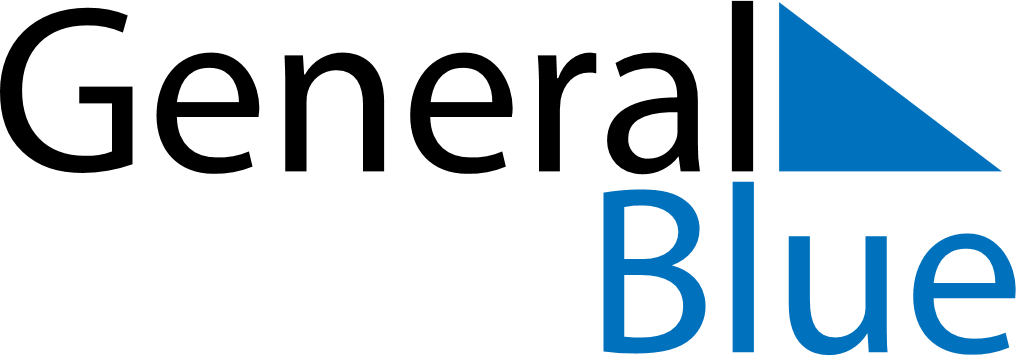 August 2018August 2018August 2018August 2018August 2018August 2018BahamasBahamasBahamasBahamasBahamasBahamasSundayMondayTuesdayWednesdayThursdayFridaySaturday1234567891011Emancipation Day1213141516171819202122232425262728293031NOTES